 Правила присвоения персональных идентификационных номеров-кодов       Сноска. Правила - в редакции приказа Министра финансов РК от 08.06.2020 № 579 (вводится в действие по истечении десяти календарных дней после дня его первого официального опубликования ). Глава 1. Общие положения       1. Настоящие Правила присвоения персональных идентификационных номеров-кодов (далее – Правила) разработаны в соответствии с подпунктом 7) статьи 8 Закона Республики Казахстан от 20 июля 2011 года "О государственном регулировании производства и оборота отдельных видов нефтепродуктов" и подпунктом 1) статьи 10 Закона Республики Казахстан от 15 апреля 2013 года "О государственных услугах" (далее – Закон) и определяют порядок присвоения персональных идентификационных номеров-кодов (далее – ПИН-код).      2. ПИН-коды присваиваются производителям нефтепродуктов, оптовым поставщикам нефтепродуктов, осуществляющим импорт нефтепродуктов (далее – услугополучатели) и каждому наименованию нефтепродукта, производимого в Республике Казахстан или ввозимого на территорию Республики Казахстан. Глава 2. Порядок присвоения ПИН-кодов      3. Государственная услуга "Присвоение персонального идентификационного номера (ПИН-код) производителям (импортерам) отдельных видов нефтепродуктов, а также на товары производителей и импортеров некоторых видов подакцизной продукции, авиационного топлива и мазута" оказываются территориальными органами Комитета государственных доходов Министерства финансов Республики Казахстан по областям, городам Нур-Султану, Алматы и Шымкенту (далее – услугодатель) через некоммерческое акционерное общество "Государственная корпорация "Правительство для граждан" (далее – Государственная корпорация).       4. Услугополучатели через Государственную корпорацию представляют услогодателю заявку на присвоение персональных идентификационных номеров-кодов производителям нефтепродуктов, лицам, осуществляющим импорт нефтепродуктов (далее - заявка) согласно приложению 1 к настоящим Правилам:      производитель нефтепродуктов – до начала осуществления производства нефтепродуктов;      импортер нефтепродуктов – до начала осуществления ввоза (в том числе импорта) нефтепродуктов.       5. Перечень основных требований к оказанию государственной услуги, включающий характеристики процесса, форму, содержание и результат оказания, а также иные сведения с учетом особенностей предоставления государственной услуги изложены в форме стандарта государственной услуги "Присвоение персонального идентификационного номера (ПИН-код) производителям (импортерам) отдельных видов нефтепродуктов, а также на товары производителей и импортеров некоторых видов подакцизной продукции, авиационного топлива и мазута" согласно приложению 2 к настоящим Правилам.       6. Прием заявки через Государственную корпорацию осуществляется в порядке "электронной" очереди, по месту регистрации услугополучателя без ускоренного обслуживания, возможно бронирование электронной очереди.        Сведения о документах, удостоверяющих личность, работник Государственной корпорации получает из соответствующих государственных информационных систем через шлюз "электронного правительства".       В случае предоставления услугополучателем заявки через Государственную корпорацию, услугополучателю выдается расписка о приеме заявки. Заявка, принятая Государственной корпорацией, направляется услугодателю через курьерскую связь. При этом день принятия Государственной корпорацией заявки на бумажном носителе не входит в срок оказания государственных услуг.       Структурное подразделение услугодателя, ответственное за прием заявок, в день поступления заявок осуществляет прием и регистрацию (при обращении услугополучателя после окончания рабочего времени, в выходные и праздничные дни согласно Трудовому кодексу Республики Казахстан от 23 ноября 2015 года, прием заявки и выдача результатов оказания государственной услуги осуществляется следующим рабочим днем).       Работник ответственного структурного подразделения уполномоченного органа рассматривает заявки, указанные в пункте 4 настоящих Правил, на соответствие требованиям настоящих Правил.      Работник, ответственный за обработку документов, вводит заявки и обрабатывает в информационной системе "Контроль за производством и оборотом подакцизной продукции и отдельных видов нефтепродуктов" (далее – информационная система) в течение 1 (одного) рабочего дня с даты получения документов и результат государственной услуги направляет в Государственную корпорацию.      В Государственной корпорации выдача готовых документов осуществляется на основании расписки о приеме соответствующих документов, при предъявлении удостоверения личности (либо его представителя, действующего на основании документа, выданного в соответствии с гражданским законодательством Республики Казахстан, в которой указываются соответствующие полномочия представителя).      Государственная корпорация обеспечивает хранение документов, в течение 1 (одного) месяца, после чего передает их услугодателю для дальнейшего хранения.      При обращении услугополучателя по истечении 1 (одного) месяца, по запросу Государственной корпорации услугодатель в течение 1 (одного) рабочего дня направляет готовые документы в Государственную корпорацию для выдачи услугополучателю.      7. Услугодатель отказывает в присвоении ПИН-кода в следующих случаях:       1) отсутствия регистрационного учета в качестве налогоплательщика, осуществляющего отдельные виды деятельности, согласно статье 88 Кодекса Республики Казахстан от 25 декабря 2017 года "О налогах и других обязательных платежах в бюджет" (Налоговый кодекс);      2) наличия присвоенного ПИН-кода на вид нефтепродукта.       8. При получении отказа в присвоении ПИН-кода в случаях, предусмотренных пунктом 7 настоящих Правил, услугополучатели повторно подают заявки на присвоение ПИН-кода в порядке, установленном настоящими Правилами.       9. В соответствии с подпунктом 11) пункта 2 статьи 5 Закона услугодатель обеспечивает внесение данных в информационную систему мониторинга оказания государственных услуг о стадии оказания государственной услуги в порядке, утвержденном приказом исполняющего обязанности Министра транспорта и коммуникаций Республики Казахстан от 14 июня 2013 года № 452 "Об утверждении Правил внесения данных в информационную систему мониторинга оказания государственных услуг о стадии оказания государственной услуги" (зарегистрирован в Реестре государственной регистрации нормативных правовых актов под № 8555).       10. При построении присвоения ПИН-кода в информационной системе используется структура фасетной системы кодирования по форме согласно приложению 3 к настоящим Правилам. Глава 3. Порядок обжалования решений, действий (бездействия) услугодателей и (или) их должностных лиц, Государственной корпорации и (или) их работников по вопросам оказания государственных услуг       11. В случаях несогласия с результатами оказания государственной услуги услугополучателем подается жалоба на решение, действия (бездействие) услугодателя по вопросам оказания государственных услуг в соответствии с Законом:      на имя руководителя услугодателя;      на имя руководителя уполномоченного органа, осуществляющего руководство в сфере обеспечения поступлений налогов и платежей в бюджет;      в уполномоченный орган по оценке и контролю за качеством оказания государственных услуг.      При этом жалоба на действия (бездействие) работников Государственной корпорации при оказании государственных услуг через Государственную корпорацию подается на имя руководителя Государственной корпорации либо в уполномоченный орган в сфере информатизации.       12. Жалоба услугополучателя, поступившая в адрес услугодателя, Государственной корпорации, непосредственно оказывающих государственные услуги, подлежит рассмотрению в соответствии с пунктом 2 статьи 25 Закона в течение 5 (пяти) рабочих дней со дня ее регистрации.      Жалоба услугополучателя, поступившая в адрес уполномоченного органа по оценке и контролю за качеством оказания государственных услуг, подлежит рассмотрению в течение 15 (пятнадцати) рабочих дней со дня ее регистрации.       13. В случаях несогласия с результатами оказания государственной услуги услугополучатель вправе обратиться в суд в соответствии с Гражданским процессуальным кодексом Республики Казахстан от 31 октября 2015 года.              Заявка на присвоение персональных идентификационных
                   номеров-кодов производителям нефтепродуктов,
                   лицам, осуществляющим импорт нефтепродуктов      Наименование субъекта:      Индивидуальный / бизнес-идентификационный номер субъекта:       Тип субъекта (производитель/импортер):       Страна производитель нефтепродукта:      Административно-территориальная единица субъекта:      Руководитель ___________________________ ________
(Фамилия, имя, отчество (при его наличии)) (подпись)                    Структура фасетной системы кодирования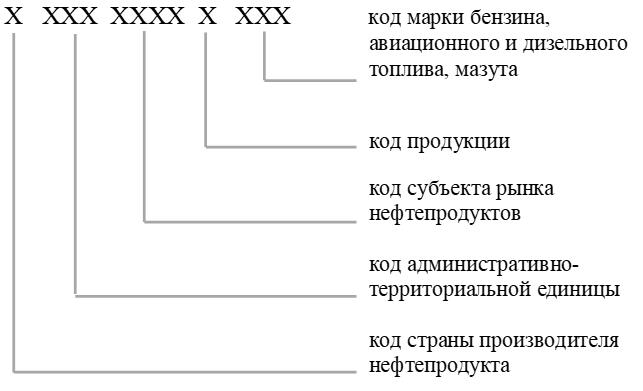       Первый фасет – код страны производителя нефтепродукта согласно приложению к настоящей структуре персонального идентификационного номера-кода;      второй фасет – код административно-территориальной единицы согласно приложению к настоящей структуре персонального идентификационного номера-кода;      третий фасет – код субъекта рынка нефтепродуктов (порядковые номера от 0001 до 9999) присваивается производителям и (или) импортерам бензина, авиационного и дизельного топлива, мазута;      четвертый фасет – код продукции (1 – бензин, 2 – дизельное топливо, 3 – мазут, 4 – авиационное топливо) присваивается отдельному виду нефтепродуктов, производимых на территории Республики Казахстан и (или) ввозимых на территорию Республики Казахстан;      пятый фасет – код марки бензина, авиационного и дизельного топлива, мазута (порядковые номера от 001 до ∞) присваивается каждой марке бензина, дизельного топлива и мазута, зарегистрированных в органах стандартизации и разрешенных к серийному производству и реализации. Коды стран производителей нефтепродуктов Коды административно-территориальных единиц      Примечание: * используются в рамках проведения налогового контроля.© 2012. РГП на ПХВ «Институт законодательства и правовой информации Республики Казахстан» Министерства юстиции Республики КазахстанУтверждены
приказом Министра финансов
Республики Казахстан
от 27 февраля 2015 года № 137Приложение 1 к Правилам
присвоения персональных
идентификационных номеров-
кодовформаРуководителю Департамента
государственных доходов
по _________________________
(области/городу)
от _________________________
"__" __________ 20__ года№ п/пВид нефтепродукта (бензин – 1, дизельное топливо – 2, мазут – 3, авиатопливо – 4) (выпадающий список) Наименование нефтепродукта Технические характеристики (ГОСТ, Технические условия и так далее)12342Приложение 2 к Правилам
присвоения персональных
идентификационных
номеров-кодов"Приложение 2 к Правилам
присвоения персональных
идентификационных
номеров-кодов"Стандарт государственной услуги "Присвоение персонального идентификационного номера (ПИН-код) производителям (импортерам) отдельных видов нефтепродуктов, а также на товары производителей и импортеров некоторых видов подакцизной продукции, авиационного топлива и мазута"Стандарт государственной услуги "Присвоение персонального идентификационного номера (ПИН-код) производителям (импортерам) отдельных видов нефтепродуктов, а также на товары производителей и импортеров некоторых видов подакцизной продукции, авиационного топлива и мазута"Стандарт государственной услуги "Присвоение персонального идентификационного номера (ПИН-код) производителям (импортерам) отдельных видов нефтепродуктов, а также на товары производителей и импортеров некоторых видов подакцизной продукции, авиационного топлива и мазута"Стандарт государственной услуги "Присвоение персонального идентификационного номера (ПИН-код) производителям (импортерам) отдельных видов нефтепродуктов, а также на товары производителей и импортеров некоторых видов подакцизной продукции, авиационного топлива и мазута"1 Наименование услугодателя Территориальные органы Комитета государственных доходов Министерства финансов Республики Казахстан по областям, городам Нур-Султану, Алматы и Шымкенту.Территориальные органы Комитета государственных доходов Министерства финансов Республики Казахстан по областям, городам Нур-Султану, Алматы и Шымкенту.2 Способы предоставления государственной услуги (каналы доступа) Некоммерческое акционерное общество "Государственная корпорация "Правительство для граждан" (далее – Государственная корпорация).Некоммерческое акционерное общество "Государственная корпорация "Правительство для граждан" (далее – Государственная корпорация).3Срок оказания государственной услуги В течение 1 (одного) рабочего дня  В течение 1 (одного) рабочего дня 4Форма оказания государственной услугиЭлектронная и (или) бумажнаяЭлектронная и (или) бумажная5Результат оказания государственной услугиПрисвоенный Пин-код или мотивированный отказ в оказании государственной услуги. Форма предоставления результата оказания государственной услуги: электронная и (или) бумажнаяПрисвоенный Пин-код или мотивированный отказ в оказании государственной услуги. Форма предоставления результата оказания государственной услуги: электронная и (или) бумажная6Размер оплаты, взимаемой с услугополучателя при оказании государственной услуги, и способы ее взимания в случаях, предусмотренных законодательством Республики Казахстан Государственная услуга оказывается на бесплатной основе физическим и юридическим лицам.  Государственная услуга оказывается на бесплатной основе физическим и юридическим лицам. 7График работы 1) Услугодатели – с понедельника по пятницу, в соответствии с установленным графиком работы с 9.00 до 18.30 часов, за исключением выходных и праздничных дней, согласно Трудовому кодексу Республики Казахстан от 23 ноября 2015 года с перерывом на обед с 13.00 часов до 14.30 часов. 
Предварительная запись для получения государственной услуги не требуется, ускоренное обслуживание не предусмотрено;
2) Государственная корпорация – с понедельника по субботу включительно, в соответствии с установленным графиком работы с 9.00 часов до 20.00 часов без перерыва на обед, за исключением выходных и праздничных дней, согласно трудовому законодательству.
Прием осуществляется в порядке "электронной" очереди, по месту регистрации услугополучателя без ускоренного обслуживания, возможно бронирование электронной очереди. 1) Услугодатели – с понедельника по пятницу, в соответствии с установленным графиком работы с 9.00 до 18.30 часов, за исключением выходных и праздничных дней, согласно Трудовому кодексу Республики Казахстан от 23 ноября 2015 года с перерывом на обед с 13.00 часов до 14.30 часов. 
Предварительная запись для получения государственной услуги не требуется, ускоренное обслуживание не предусмотрено;
2) Государственная корпорация – с понедельника по субботу включительно, в соответствии с установленным графиком работы с 9.00 часов до 20.00 часов без перерыва на обед, за исключением выходных и праздничных дней, согласно трудовому законодательству.
Прием осуществляется в порядке "электронной" очереди, по месту регистрации услугополучателя без ускоренного обслуживания, возможно бронирование электронной очереди.8Перечень документов необходимых для оказания государственной услугиЗаявка на присвоение персональных идентификационных номеров-кодов производителям нефтепродуктов, лицам, осуществляющим импорт нефтепродуктовЗаявка на присвоение персональных идентификационных номеров-кодов производителям нефтепродуктов, лицам, осуществляющим импорт нефтепродуктов9Основания для отказа в оказании государственной услуги, установленные законодательством Республики Казахстан 1) Отсутствия постановки на регистрационной учет в качестве налогоплательщика, осуществляющего отдельные виды деятельности, по месту нахождения объектов налогообложения и (или) объектов, связанных с налогообложением, согласно статье 88 Кодекса Республики Казахстан от 25 декабря 2017 года "О налогах и других обязательных платежах в бюджет" (Налоговый кодекс);
2) Наличия присвоенного ПИН-кода на вид нефтепродукта. 1) Отсутствия постановки на регистрационной учет в качестве налогоплательщика, осуществляющего отдельные виды деятельности, по месту нахождения объектов налогообложения и (или) объектов, связанных с налогообложением, согласно статье 88 Кодекса Республики Казахстан от 25 декабря 2017 года "О налогах и других обязательных платежах в бюджет" (Налоговый кодекс);
2) Наличия присвоенного ПИН-кода на вид нефтепродукта.10Иные требования с учетом особенностей оказания государственной услуги, в том числе оказываемой в электронной форме и через Государственную корпорацию Услугополучателям, имеющим в установленном Кодексом Республики Казахстан от 18 сентября 2009 года "О здоровье народа и системе здравоохранения" полную или частичную утрату способности или возможности осуществлять самообслуживание, самостоятельно передвигаться, ориентироваться, прием документов для оказания государственной услуги производится работником Государственной корпорации с выездом по месту жительства посредством обращения через Единый контакт-центр 1414, 8 800 080 777 (при оказании услуги через Государственную корпорацию). Услугополучателям, имеющим в установленном Кодексом Республики Казахстан от 18 сентября 2009 года "О здоровье народа и системе здравоохранения" полную или частичную утрату способности или возможности осуществлять самообслуживание, самостоятельно передвигаться, ориентироваться, прием документов для оказания государственной услуги производится работником Государственной корпорации с выездом по месту жительства посредством обращения через Единый контакт-центр 1414, 8 800 080 777 (при оказании услуги через Государственную корпорацию).Приложение 3 к Правилам
присвоения персональных
идентификационных
номеров-кодовПриложение 3 к Правилам
присвоения персональных
идентификационных
номеров-кодовформаформаПриложение к структуре
фасетной системы кодированияПИН-кодНаименование страны производителя нефтепродукта1Страны вне Евразийского экономического союза2Республика Беларусь3Республика Казахстан4Российская Федерация5Республика Кыргызстан6Республика АрменияПИН-кодНаименование административно-территориальных единиц12Акмолинская область001город Кокшетау002Аккольский район003Астраханский район004Атбасарский район005Сандыктауский район006Аршалынский район007Ерейментауский район008Егиндыкольский район009Коргалжынский район010Буландинский район011Целиноградский район012Шортандинский район013Степногорский район014Жаркаинский район015Есильский район016Жаксынский район017Зерендинский район018Бурабайский район019Енбекшилдерский район*020СЭЗ Бурабай*Актюбинская область021город Актобе*022Алгинский район023Байганинский район024Айтекбийский район025Иргизский район026Каргалинский район027Мартукский район028Мугалжарский район029Темирский район030Уилский район031Кобдинский район032Хромтауский район033Шалкарский районАлматинская область034город Талдыкорган035Балхашский район036Жамбылский район037Илийский район038Карасайский район039Раимбекский район040Талгарский район041Уйгурский район042Енбекшиказахский район043город Капчагай044Аксуский район045Алакольский район046Каратальский район047Кербулакский район048Коксуский район049Панфиловский район050Саркандский район051Ескельдинский район052город ТекелиАтырауская область053город Атырау054Курмангазинский район055Индерский район056Исатайский район057Кзылкогинский район058Макатский район059Махамбетский район060Жылойский районВосточно-Казахстанская область061город Усть-Каменогорск062Катон-Карагайский район063Глубоковский район064Зайсанский район065Курчумский район*066Тарбагатайский район067Уланский район068Шемонаихинский район069Зыряновский район*070город Риддер071Абайский район072Аягузский район073Бескарагайский район074Бородулихинский район075Жарминский район076Кокпектинский район077город Курчатов078Урджарский район079город СемейЖамбылская область080город Тараз081Жамбылский район082Жуалынский район083Кордайский район084район имени Турара Рыскулова085Меркенский район086Мойынкумский район087Сарысуйский район088Байзакский район089Талласский район090Шусский районЗападно-Казахстанская область091город Уральск092Бурлинский район093Джаныбекский район094Джангалинский район095Зеленовский район *096Казталовский район097Каратобинский район098Сырымский район099Таскалинский район100Теректинский район101Букейординский район102Акжаикский район103Чингирлауский районКарагандинская область104город Караганда*105Абайский район106Каркаралинский район107Нуринский район108Осакаровский район109город Сарань110город Темир – Тау111Бухар-Жырауский район112город Шахтинск113Октябрьский район г. Караганды114район имени Казыбек би г. Караганды115Актогайский район116Жана-Аркинский район117Улытауский район118Шетский район119город Балхаш120город Жезказган121город Приозерск122город Каражал123город СатпаевКызылординская область124город Кызыл-орда125Аральский район126Казалинский район127Кармакчинский район128Жалагашский район129Сырдарьинский район130Шиелийский район131Жанакорганский районКостанайская область132город Костанай133Алтынсаринский район134Мендыкаринский район135Житикаринский район136Камыстинский район137Карасуский район138Карабылыкский район139Костанайский район140Узункольский район141Наурзумский район142Денисовский район143Аулиекольский район144Тарановский район145Сарыкольский район146Федоровский район147город Лисаковск148город Рудный149Амангельдинский район150Жангельдинский район151город АркалыкМангистауская область152Мунайлинский район153Бейнеуский район154Каракиянский район155Мангистауский район156Тупкараганский район157город Жанаозен158Морпорт АктауПавлодарская область159город Павлодар160Актогайский район161Баянаульский район162Железинский район163Иртышский район164Качирский район*165Лебяжинский район*166Майский район167Павлодарский район168Успенский район169Щербактинский район170город Аксу171город ЭкибастузСеверо-Казахстанская область172Кызылжарский район173район имени М. Жумабаева174Жамбылский район175Есильский район176Мамлютский район177район имени Шал акына178Аккайынский район179Тимирязевский район180Айыртауский район181Акжарский район182Тайыншинский район183Уалихановский район184район Габита МусреповаЮжно-Казахстанская область*185город Шымкент186Байдибекский район187Ордабасинский район188Отрарский район189Казгуртский район190Толебийский район191Мактааральский район192Сайрамский район193Сарыагашский район194Сузакский район195Тюлькубасский район196Шардаринский район197город Арысь198город Кентау199город Туркестан200Аль-Фарабийский район201Абайский район202Енбекшинский районгород Алматы203город Алматы204Ауэзовский район205Бостандыкский район206Жетысуйский район207Турксибский район208Алмалинский район209Медеуский район210Алатауский районгород Астана*211город Астана212Алматинский район213Сарыаркинский район214Есильский район215район "Астана - жаңа қала"Северо-Казахстанская область216город ПетропавловскМангистауская область217город АктауЮжно-Казахстанская область*218СЭЗ Онтустик219Каратауский районгород Алматы220Наурызбайский районТуркестанская область221город Кентау222город Туркестан223Байдибекский район224Ордабасинский район225Мактааральский район226Жетысайский район227Отрарский район228Казгуртский район229Толебийский район230Сайрамский район231Сарыагашский район232Келесский район233Сузакский район234Тюлькубасский район235Шардаринский районгород Шымкент236город Шымкент*237Абайский район238Аль-Фарабийский район239Енбекшинский район240Оңтүстік241Каратауский районАкмолинская область242район Биржан салАлматинская область243Кегенский районПавлодарская область244 район Тереңкөл 245 район Аққулы город Астана*246район Байқоныргород Алматы247Парк информационных технологийгород Нур - Султан248 город Нур - Султан 249Алматинский район250Сарыаркинский район251Есильский район252район "Астана - жаңа қала"253 район Байқоныр Актюбинская область254район Астана255район АлматыЗападно-Казахстанская область256район БәйтерекВосточно-Казахстанская область257район Алтай - город АлтайКостанайская область258город Тобыл